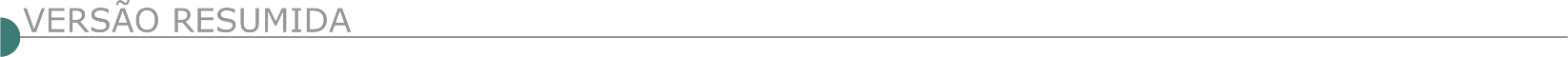 ESTADO DE MINAS GERAISPREFEITURA MUNICIPAL DE CONTAGEM - AVISO DE LICITAÇÃO - CONCORRÊNCIA N. 006/2021Órgão:  Obras - Data Publicação:  07/01/2022 - Licitação:  006 - Situação:  Em Andamento - Modalidade:  Concorrência (Menor Preço) - Data da Entrega:   14/02/2022 09:30:00 - Data da Abertura:   14/02/2022 10:00:00A Prefeitura do Município de Contagem, por meio da Secretaria Municipal de Obras e Serviços Urbanos (SEMOBS), torna público, para conhecimento dos interessados, que fará realizar licitação na seguinte modalidade: sob o regime de empreitada por preços unitários, tipo menor preço, para PRESTAÇÃO DE SERVIÇOS RELATIVOS À MODERNIZAÇÃO, OPERAÇÃO E MANUTENÇÃO PREVENTIVA E CORRETIVA DA ILUMINAÇÃO PÚBLICA NO MUNICÍPIO DE CONTAGEM -MG, com entrega dos envelopes de documentação e propostas até às 09:30 (nove) horas e trinta minutos) do dia 14 (quatorze) de fevereiro 2022 e com a abertura marcada para as 10:00 (dez horas) do dia 14 (quatorze) de fevereiro 2022. Obs.: Essa licitação está sendo republicada na forma da Lei, em função de modificação no Edital, Termo de Referência e Planilhas - Os interessados poderão ler e obter o texto integral do Edital e seus Anexos, que estarão disponíveis a partir do dia 10 (dez) de janeiro de 2022, pelo site www.contagem.mg.gov.br/licitações. ou na sala da Comissão Permanente de Licitação da Secretaria Municipal de Obras e Serviços Urbanos (SEMOBS), situada à rua Madre Margherita Fontanaresa, 432, 3º andar Bairro Eldorado - Contagem/MG, tel.: (0**31) 3391- 9352, de segunda à sexta-feira, no horário de 08h00min às 12h00min e de 13h00min às 17h00min, mediante apresentação de um DVD virgem à Comissão Permanente de Licitação no endereço acima e, ainda, OBRIGATORIAMENTE, informar, por meio de carta, os seguintes dados: razão social ou denominação completa da empresa, CNPJ/MF, endereço completo, telefone e nome da pessoa para contato.ÁGUA BOA PREFEITURA MUNICIPAL AVISO DE LICITAÇÃO – TOMADA DE PREÇO  001/2022A) TOMADA Nº 001/2022 Contratação de empresa para construção de muro de arrimo na Rua da Saudade Bairro: Vila dos Operários na sede do município de Água Boa/ MG, conforme solicitação da Secretaria Municipal de Obras conforme Convênio firmado junto ao MDR - Ministério do Desenvolvimento Regional sob o nº 907085/2020 - Contratação de repasse com fornecimento de material. mão de obra e equipamentos quando da necessidade, em atendimento a Secretaria Municipal de Obras, Transporte e Urbanismo. Data de abertura 27/01/2022 às 08:30hs. Os editais e seus anexos poderão ser adquiridos na sala da CPL na Avenida Espírito Santo nº 14 - Centro - Água Boa/MG e pelo site www.aguaboa.mg.gov.br.AIMORÉS PREFEITURA MUNICIPAL TOMADA DE PREÇOS Nº 001/2022 PROCESSO Nº 001/2022 - EDITAL Nº 001/2022.Objeto: Contratação de Empresa técnica especializada por Empreitada com o Menor Preço Global para a execução dos serviços de mão de obra para manutenção / nova pavimentação de vias públicas (Ruas e Avenidas) diversas, em paralelepípedos, blocos sextavados, paver (Pav’s) e etc, na Sede e Distritos neste Município. Abertura: Dia 28/01/2022, às 08h00min. Melhores informações à Av. Raul Soares, nº 310, Centro, Aimorés/MG. Tel.: (33) 3267-1932. Site: www.aimores.mg.gov.br. ALVINÓPOLIS PREFEITURA MUNICIPAL PRC 459/2021–TOMADA DE PREÇO 007/2021 Objeto: contratação de empresa especializada para execução de obra de melhorias na Escola Municipal Padre Antônio Gonçalves Machado-distrito de Barretos Alvinópolis/MG, conforme projetos, planilha orçamentária de custo, memória de cálculo, memorial de descritivo, cronograma físico-financeiro e entre outros, que será executado através de recurso oriundo da Secretaria Municipal de Educação. Objeto da Publicação: Agendamento de data para abertura dos envelopes de proposta. Data da Sessão: 14/01/2021. Abertura dos envelopes: 13:00 horas, Local: Sala de Licitações, Prefeitura Municipal de Alvinópolis, Rua Monsenhor Bicalho, 201 –-MAUROSAN GONCALVES MACHADO- Prefeito Municipal de Alvinópolis, 11/01/2022.ARAXÁ PREFEITURA MUNICIPAL AVISO DE LICITAÇÃO. PREGÃO ELETRÔNICO 09.001/2022. O município, torna público a contratação de empresa especializada em engenharia civil, incluindo fornecimento de material e mão de obra para recomposição de talude em pedra agulhada no Bairro Camuá, no município de Araxá/MG, conforme previsto neste edital e seus anexos. A sessão pública destinada a realização do referido certame dar-se-á no dia 25/01/2022 às 09h00min. O edital na íntegra encontra a disposição dos interessados na plataforma do licitanet: https://www.licitanet.com.br e no site oficial do município www.araxa.mg.gov.br a partir das 17h00min do dia 12/01/2022. Demais informações pelo telefone 3662-2506. Araxá-MG, 10/01/2022. Rubens Magela da Silva - Prefeito Municipal.BARÃO DE COCAIS – MG - ABERTURA DO PROCESSO LICITATÓRIO Nº 122/2021, SEQUÊNCIA DA MODALIDADE Nº 15/2021Sendo uma Concorrência Pública do tipo menor preço global, sob regime de empreitada por preço unitário, visando a contratação de empresa especializada na execução de serviços de construção de estruturas de contenção do tipo gabião, a serem executados em diversos pontos dos cursos d’água do Município de Barão de Cocais/MG, conforme detalhamentos constantes dos projetos, planilhas e demais elementos integrantes do respectivo procedimento licitatório. Protocolo dos envelopes: até às 17h00min do dia 14/02/2022, na Sala 14 – Órgão Gestor de Registro de Preços. Abertura dos envelopes: 15/02/2022 às 9h00min, na sala de reuniões das licitações, situada no 1º andar do prédio da Prefeitura, na Avenida Getúlio Vargas nº 10, Centro. O Edital estará disponível no site do Município - www.baraodecocais.mg.gov.br – Transparência – Licitação – CO 15/2021. Douglas Aleixo Pena – Secretário Municipal de Obras e Saneamento. Barão de Cocais, 11 de janeiro de 2022.CÁSSIA PREFEITURA MUNICIPAL PL 006/22 - TP 001/22. A Prefeitura de Cássia/MG torna público para o conhecimento dos interessados, que realizará licitação na modalidade TOMADA DE PREÇOS, em Sessão Pública em sua sede, na Rua Argentina, nº 150, Bairro Jardim Alvorada, na sala da Seção de Licitações e Contratos, às 9h do dia 28 de janeiro de 2.022, quando será recebido o credenciamento, envelopes de documentos para habilitação (nº 01) e de proposta comercial (nº 02), tendo como objeto a “Contratação de Empresa Especializada, Habilitada e Cadastrada na CEMIG para Fornecimento de Materiais e Execução de Obras de Expansão da Rede de Distribuição de Energia Elétrica e da Iluminação Pública na Cidade de Cássia / MG”, conforme Projeto Básico Completo constante nos anexos do edital, cujo critério de julgamento será o de “Menor Preço Global”, conforme anexo I. A VISITA TÉCNICA é FACULTATIVA e pode ser realizada em qualquer data até 27/01/2022 (quinta-feira), nos horários de expediente da Secretaria Municipal de Obras e Infraestrutura (das 7h às 11h e das 13h às 17h – de segunda a quinta-feira e das 7h às 13h – sexta-feira), devendo os interessados agendar a visita técnica ou tirar dúvidas técnicas pelo telefone (0**35) 3541-5723 ou pelo e-mail Pedro. lopes@cassia.mg.gov.br. Não haverá expediente em feriados e finais de semana. O Edital e seus anexos estão à disposição dos interessados no site www.cassia.mg.gov.br ou na sede da Prefeitura Municipal. Para informações a respeito do edital contactar (0**35)3541-5709 / 5710 ou pelos e-mails licitacoes@cassia.mg.gov.br e cleiton.batista@cassia.mg.gov.br. MUNICÍPIO DE CONCEIÇÃO DO MATO DENTRO – MG TORNA PÚBLICO QUE REALIZARÁ PROCESSO LICITATÓRIO Nº 209/2021 – TOMADA DE PREÇO Nº 013/2021Cujo objeto Contratação de empresa especializada para construção dos pórticos do Parque natural Municipal do salão de pedras, em atendimento a solicitação da Secretaria Municipal de Meio Ambiente e Gestão Urbana, do município de Conceição do Mato dentro/MG, conforme especificações constantes na planilha, cronograma, memorial descritivo e projetos, anexos ao edital n° 209/2021. Dia da abertura:10 de fevereiro de 2022, às 09h30min. Maiores informações pelo telefone (31) 3868-2398 - Edital disponível no site oficial do Município – www.cmd.mg.gov.br. CÓRREGO NOVO PREFEITURA MUNICIPAL PROCESSO LICITATÓRIO. PAC Nº 005/2022 TOMADA DE PREÇOS Nº 001/2022. Objeto: Contratação de empresa por regime de empreitada global, do tipo menor preço global, para a pavimentação de ruas no município, conforme memorial descritivo e projetos que integram o presente edital, em atendimento a solicitação da Secretaria Municipal de Obras e aos contratos de repasse 907824/2020/ MAPA/CAIXA e 908862/2020/MAPA/CAIXA. Abertura: 03/02/2022 às 09h00min. Edital no Setor de Compras da Prefeitura, de expediente entre 08h00min e 17h00min, dias úteis ou consultado no site: http:// www.corregonovo.mg.gov.br/licitacoes. Mais Informações através do e-mail licitacaocn@yahoo.com.br ou tel. (33) 3353-1184. PROCESSO LICITATÓRIO. PAC Nº 006/2022 TOMADA DE PREÇOS Nº 002/2022. Objeto: Contratação de empresa por regime de empreitada global, do tipo menor preço global, para a Construção de rede de drenagem pluvial, com fornecimento, assentamento e rejuntamento de tubo de concreto armado, construção de poços de visita para rede tubular, tampões de ferro fundido para poço de visita, construção de bocas de lobo simples, localizada na Avenida Prefeito Carlito Caetano Campos, no Centro do município, conforme memorial descritivo e projetos que integram o presente edital, em atendimento a solicitação da Secretaria Municipal de Obras e ao CONVÊNIO nº 1491001917/2021. Data de abertura: 04/02/2022 às 09h00min. Edital poderá ser retirado junto ao Setor de Compras da Prefeitura de expediente entre 08h00min e 17h00min, em dias úteis, ou consultado site: http://www.corregonovo.mg.gov.br/licitacoes. Mais Informações e-mail licitacaocn@yahoo.com.br ou tel. (33) 3353-1184. MUNICÍPIO: JUIZ DE FORA (MG) - CONCORRÊNCIA Nº 12/2021 - IDENTIFICADOR - DESTA LICITAÇÃO: DOU- ÓRGÃO: PREFEITURA MUNICIPAL DE JUIZ DE FORA Abertura: 10/02/2022 00:00 - Objeto: CONCORRÊNCIA Nº 12/2021 - SEL OBJETO: Contratação de empresa especializada para prestação de serviços de engenharia para complementação das obras de construção do Ginásio Poliesportivo Jornalista Antônio Marcos - DATA: 10.02.2022 - HORA: 9:30h (nove horas e trinta minutos) - LOCAL DE - Observações: OBTENÇÃO DO EDITAL: O Edital completo poderá ser obtido pelos interessados na subsecretaria, em arquivo digital, mediante entrega de um pen-drive, de segunda a sexta-feira, no horário de 14:30 às 17:30 horas ou pelo endereço eletrônico https://www.pjf.mg.gov.br/secretarias/cpl/editais/outras_modalidades/2021/index.php. O edital poderá ainda ser solicitado através do link https://juizdefora.1doc.com.br/b.php?pg=wp/wp&itd=5&iagr=19121. Quaisquer dúvidas poderão ser protocoladas, assim como serão respondidas através do referido link do Plataforma Ágil - LOCAL DE REALIZAÇÃO DO PROCEDIMENTO: Subsecretaria de Licitações e Compras, situada na Av. Brasil, 2001/7º andar - Juiz de Fora – MG - Visitar site original para mais detalhes: http://www.in.gov.br/web/dou/-/aviso-de-licitacao-concorrencia-n-12/2021-sel-373018670. CONCORRÊNCIA Nº 011/2021 - SO PROCESSO ELETRÔNICO Nº 91.581/2021 AVISO Encontra-se aberta, na Subsecretaria de Licitações e Compras - SSLICOM, LICITAÇÃO NA MODALIDADE DE CONCORRÊNCIA, tipo MENOR PREÇO, sob o regime de execução Empreitada por preço unitário, com a finalidade de selecionar propostas para a contratação de empresa especializada para prestação de serviços de engenharia para CONTENÇÃO DE ÁREAS DE RISCO NA RUA JOSÉ OROZIMBO - SANTA LUZIA, regida pela Lei Federal nº 8.666/93, suas alterações posteriores e pelas demais condições fixadas no Edital, às quais os interessados devem submeter-se sem quaisquer restrições. A abertura desta licitação ocorrerá no dia 11 (onze) de fevereiro de 2022, às 9h30 (nove e trinta) horas, no Auditório Térreo, situado à Av. Brasil, 2001, quando os interessados deverão apresentar os envelopes nº 01 - Documentos de Habilitação e nº 02 - Propostas de Preços a comissão licitante, em acordo com as exigências do Edital. Poderão participar da licitação pessoas jurídicas que atuam no ramo pertinente ao objeto licitado, observadas as condições constantes do edital. O Edital completo poderá ser obtido pelos interessados na subsecretaria, em arquivo digital, mediante entrega de um pen-drive, de segunda a sexta-feira, no horário de 14:30 às 17:30 horas ou pelo endereço eletrônico https://www.pjf.mg.gov.br/secretarias/cpl/editais/outras_modalidades/2021/index.php. O edital poderá ainda ser solicitado através do link https://juizdefora.1doc.com.br/b.php?pg=wp/wp&itd=5&iagr=19121. Quaisquer dúvidas poderão ser protocoladas, assim como serão respondidas através do referido link do Plataforma Ágil. O valor da presente contratação está estimado em R$ 2.978.294,95 (dois milhões, novecentos e setenta e oito mil, duzentos e noventa e quatro reais e noventa e cinco centavos).TOMADA DE PREÇOS Nº 010/2021 - SEAPA PROCESSO ELETRÔNICO Nº 91.471/2021 AVISO Encontra-se aberta, na Subsecretaria de Licitações e Compras - SSLICOM, LICITAÇÃO NA MODALIDADE DE TOMADA DE PREÇOS, tipo MENOR PREÇO, sob o regime de execução Empreitada por preço unitário, com a finalidade de selecionar propostas para a contratação de empresa especializada para prestação de serviços de engenharia para as obras de Reforma do Refeitório Anexo Zona Norte João Batista Ribeiro, regida pela Lei Federal nº 8.666/93, suas alterações posteriores e pelas demais condições fixadas no Edital, às quais os interessados devem submeter-se sem quaisquer restrições. A abertura desta licitação ocorrerá no dia 27 (vinte e sete) de janeiro de 2022, às 9h30 (nove e trinta) horas, na sala de reuniões da subsecretaria, situada à Av. Brasil, 2001/6º andar, quando os interessados deverão apresentar os envelopes nº 01 - Documentos de Habilitação e nº 02 - Propostas de Preços a comissão licitante, em acordo com as exigências do Edital. Poderão participar da licitação, pessoas jurídicas que atuam no ramo pertinente ao objeto licitado, devidamente cadastrados, detentores de Certificado de Registro Cadastral do Município de Juiz de Fora – CAGEL, no prazo de validade, ou que atenderem a todas as condições exigidas para cadastramento até o 3º (terceiro) dia anterior a data do recebimento das propostas, observada a necessidade de qualificação, na forma do disposto no § 2° do art. 22 da Lei nº 8.666/93. O Edital completo poderá ser obtido pelos interessados na subsecretaria, em arquivo digital, mediante entrega de um pen-drive, de segunda a sexta-feira, no horário de 14:30 às 17:30 horas ou pelo endereço eletrônico https://www.pjf.mg.gov.br/secretarias/cpl/editais/outras_modalidades/2021/index.php. O edital poderá ainda ser solicitado através do link https://juizdefora.1doc.com.br/b.php?pg=wp/wp&itd=5&iagr=19121. Quaisquer dúvidas poderão ser protocoladas, assim como serão respondidas através do referido link do Plataforma Ágil. O valor da presente contratação está estimado em R$ 74.200,50 (setenta e quatro mil, duzentos reais e cinquenta centavos).LAVRAS PREFEITURA MUNICIPAL - AVISO DE NOVA PUBLICAÇÃO DO PROCESSO LICITATÓRIO N° 252/2021, CONCORRÊNCIA N° 20/2021. Menor preço global. Contratação de empresa especializada em serviços de engenharia com fornecimento de mão de obra, material e equipamentos para obra de Construção de uma Avenida em pavimento asfáltico para interligar a Avenida Vaz Monteiro com a Rua José de Oliveira Abreu – Zito Abreu, sentido Rodovia Lavras à Ribeirão Vermelho, Lavras - MG. Nova Data de Apresentação de Envelopes e Julgamento: 09h00min do dia 14/02/2022. O Edital encontra-se na sede da Prefeitura Municipal, à Av. Dr. Sylvio Menicucci, nº 1575, Bairro Presidente Kennedy ou pelo site www.lavras.mg.gov.br. Telefax: (35)3694-4021.MATOZINHOS PREFEITURA MUNICIPAL - AVISO DE LICITAÇÃO TOMADA DE PREÇOS 12/PMM/2021 PROCESSO LICITATÓRIO 135/PMM/2021, TOMADA DE PREÇOS 12/PMM/2021Torna público, para conhecimento dos interessados, cujo objeto é contratação de empresa, para aplicação de 1.800 toneladas de concreto betuminoso usinado quente (CBUQ)- otb, faixa c- cap 50/70, espalhamento manual, incluindo o transporte da usina até locais de aplicação, limpeza dos buracos, regularização e compactação, pavimentação asfáltica. compactação com placa vibratória ou rolo, destinados `à operação tapa buraco, em diversas ruas e avenidas do Município de Matozinhos e Distrito de Mocambeiro, previamente definidas pela Secretaria Municipal de Desenvolvimento Urbano, conforme planilha orçamentária, Manual Prático de Operações Tapa Buracos constantes, constantes nos Anexos do edital, com abertura para o dia 27/01/2022 às 09:30hs. O edital já está disponível no site www.matozinhos.mg.gov.br. MONTE ALEGRE DE MINAS PREFEITURA MUNICIPAL - TOMADA DE PREÇOS 001/2022 O Prefeito Municipal, no uso de suas atribuições legais, através da Presidente da Comissão Permanente de Licitações, torna público para conhecimento dos interessados, que fará realizar no dia 28 de janeiro de 2022, às 13:00 horas, no Departamento de Licitações da Prefeitura Municipal de Monte Alegre de Minas, perante comissão designada, o processo licitatório sob a modalidade de Tomada de Preços, do tipo menor preço global, para contratação de empresa especializada, pelo regime de empreitada global para recapeamento asfáltico em CBUQ em diversas ruas do município, conforme convênio nº 1301002069/2021/SEINFRA. O Edital com todas as exigências e condições encontra-se à disposição dos interessados no Departamento de Licitações, no horário de 11:00 às 17:00h. OURO VERDE DE MINAS PREFEITURA MUNICIPAL TOMADA DE PREÇOS Nº 1/2022. Aviso de Licitação. O Município de Ouro Verde de Minas torna público que realizará no dia 28/01/2022, às 10 horas, licitação que visa a contratação de empresa para execução das obras e serviços de construção de Unidade Escolar Convênio nº 1261002074/2021 SEE/MG no Município de Ouro Verde de Minas, no âmbito do Programa de descentralização do ensino nos anos iniciais do ensino fundamental “Projeto Mão dadas”, com fornecimento total de material e mão de obra. Edital e informações encontram-se à disposição dos interessados na sala da Comissão Permanente de Licitação localizada na Rua Cícero Xavier de Vasconcelos, nº 19, Centro, tele/fax (33)3527-1211, nos dias úteis, no horário de 7 às 11 horas ou através do e-mail: licitacao@ouroverdedeminas.mg.gov.br. PASSA TEMPO PREFEITURA MUNICIPAL PAL 090/2021 – TOMADA DE PREÇOS Nº 001/2021  Local: Câmara Municipal de Passa Tempo/ MG, no dia 01/02/2022 às 19:00 horas. Objeto: Plano Municipal de Saneamento Básico (PMSB). Na oportunidade, os gestores pretendem contar com o apoio da comunidade, da sociedade civil organizada, de técnicos e membros do comitê do projeto para diagnosticar a realidade do saneamento na cidade (água, esgoto, drenagem, abastecimento, resíduos sólidos e ações em saúde pública). POÇOS DE CALDAS PREFEITURA MUNICIPAL CONCORRÊNCIA PÚBLICA Nº 007/21- SEPOP (REPUBLICAÇÃO) A Comissão de Licitações da Secretaria Municipal de Projetos e Obras Públicas do Município de Poços de Caldas, torna público que às 13:00 horas do dia15 de fevereiro de 2022, em sala própria situada na rua Senador Salgado Filho, s/nº, Bairro Country Club, realizar-se-á a abertura dos envelopes contendo os documentos de habilitação e proposta, visando à contratação de empresa especializada para a execução de obras de pavimentação asfáltica em vias urbanas do Município de Poços de Caldas. O novo edital, retificado com revisões nos anexos I e VIII, encontra-se à disposição dos interessados no site www.pocosdecaldas.mg.gov.br no item editais de licitações.PONTO CHIQUE PREFEITURA MUNICIPAL PROCESSO Nº 05/2022, TOMADA DE PREÇOS. Nº 01/2022. Objeto: Contratação de empresa especializada para realizar obra de calçamento com blocos sextavados da Rua João Gonçalo na cidade de Ponto Chique/MG. Data: 28/01/2022 às 08:00. Edital: Site: Prefeitura, e-mail: licitacaopontochique2017@gmail.com ou Site. RAUL SOARES PREFEITURA MUNICIPAL EXTRATO DE PROCESSO – PAC Nº 007/2022 TOMADA DE PREÇOS Nº 001/2022. Objeto: Contratação de empresa especializada em obras e serviços de engenharia, para Construção de Unidade Básica de Saúde “conforme Portaria nº 1380 de 03 de março de 2018”, localizada na rua Carlos Lacerda, 63, São Vicente da Estrela, Raul Soares/MG, CEP. 35.350-000. Abertura 28/01/2022 as 09:00hs, local: sala de licitações, situada a rua Dr. Gerardo Grossi, nº 201 – centro – Raul Soares – MG. Edital disponível no endereço eletrônico: www.raulsoares.mg.gov.br. Tel: (33) 3351-1024. SANTA BÁRBARA DO MONTE VERDE PREFEITURA MUNICIPAL TOMADA DE PREÇO Nº 002/2022 PREFEITURA MUNICIPAL DE SANTA BÁRBARA DO MONTE VERDE/MG torna público que realizará licitação sob Processo nº 014/2022, Tomada de Preço nº 002/2022, tipo Menor Preço Global. Objeto: Contratação de empresa do ramo de construção civil para execução de obra de engenharia para drenagem pluvial e esgotamento sanitário, na Rua José Gonçalves de Almeida, Centro, Santa Bárbara do Monte Verde/MG. Conforme recurso próprio. Credenciamento e abertura dia 01/02/2022, as 09h00min. O Edital completo encontra-se na Prefeitura Municipal de Santa Bárbara do Monte Verde/MG de 2ª a 6ª feira das 08h00min às 17h00min. Informações tel.: (32) 3283-8272 ou licitacao@santabarbaradomonteverde.mg.gov.br. SANTANA DO PARAÍSO PREFEITURA MUNICIPAL ALTERAÇÃO DATA DE ABERTURA - TOMADA DE PREÇOS Nº 010/2021Objeto: Execução das obras de Pavimentação Asfáltica em Concreto Betuminoso Usinado a Quente (C.B.U.Q), drenagem pluvial para a Av. Floresta e rua Ipê - trecho I, a serem executadas na cidade de Santana do Paraíso - MG. As intervenções propostas visam à melhoria na infraestrutura do Município de Santana do Paraíso, visto que o município necessita de vias com trafegabilidade e redes de drenagem para a comunidade existente, em quantidades e condições estabelecidas no projeto básico – anexo I. Fica alterada a data de abertura para o dia 27/01/2022 às 13:00 horas, as demais informações permanecem inalteradas. Retirada do edital no endereço eletrônico: Informações complementares: (31)3251-5448.ALTERAÇÃO DATA DE ABERTURA - TOMADA DE PREÇOS Nº 009/2021 Objeto: Execução das obras de drenagem pluvial e recomposição de pavimento asfáltico da avenida Piquiarana – Trecho I, localizada no bairro Jardim Vitória município de Santana do Paraíso/MG. O sistema de redes de drenagem de água pluvial desempenha um papel importante para o ciclo do saneamento, com impactos positivos nas bacias. Apesar do sistema drenagem pluvial urbana passar despercebido pelos olhos da população e ficar à margem quando falamos de saneamento básico, ela desempenha papel fundamental para o bom funcionamento da cidade, principalmente em períodos com grandes quantidades de chuvas. Sua principal função é minimizar os problemas, como enchentes e deslizamentos de encostas – causados pelo excesso no nível de circulação da água, em quantidades e condições estabelecidas no projeto básico – anexo I. Fica alterada a data de abertura para o dia 26/01/2022 às 13:00 horas, as demais informações permanecem inalteradas. Retirada do edital no endereço eletrônico: Informações complementares: (31)3251- 5448.SÃO DOMINGOS DAS DORES PREFEITURA MUNICIPAL PROCESSO Nº001/2022 TOMADA DE PREÇOS Nº 001/2022. Objeto: Contratação de empresa para execução de obra de reforma do ESF Felício Esperidiano Rosado para atender as necessidades da Secretaria de Saúde do município. Envelopes proposta/ documentação deverão ser entregues até as 08:20min. dia 31/01/2022, na sede da Prefeitura l. Início sessão 08:30min. dia 31/01/2022. Edital/anexos no Setor de Compras e Licitações da Prefeitura, Praça Thomaz Lucca, 38, Bairro São Lucas, e-mail: licitasaodomingos@hotmail.com, ou fone (33) 3315 8000. SENADOR FIRMINO PREFEITURA MUNICIPAL TOMADA DE PREÇOS Nº 03/2021. Torna público para conhecimento de todos, nos termos da Lei Federal nº 8.666/93, que será realizada a abertura dos envelopes de propostas às 09:00 (nove) horas do dia 13 (treze) de janeiro, referente a Tomada de Preços n° 03/2021, Processo nº 131/2021, tipo menor preço global. Objeto: Contratação de empresa especializada para execução das obras e serviços de engenharia para construção de calçamento em bloquete sextavado e drenagem pluvial profunda na Rua Amélia Oronila Maiores informações pelo tel. (32) 3536.1275, a partir das 09h00hs. E-mail: licitacao@senadorfirmino.mg.gov.br. ESTADO DA BAHIASECRETARIA DE INFRAESTRUTURA - HÍDRICA E SANEAMENTO - EMPRESA BAIANA DE ÁGUAS E SANEAMENTO S.A. – EMBASA - AVISO DA LICITAÇÃO Nº 008/22A Embasa torna público que realizará a LICITAÇÃO n.º 008/22, processada de acordo com as disposições da Lei nº 13.303/2016, Lei complementar 123/2006 e Regulamento Interno de Licitações e Contratos da EMBASA. Objeto: Extensão de Rede de Abastecimento de Água para as comunidades de Tanque do Caldeirão, Velha Rita, Jurema dos Bezerros, Sitio Novo e Sacouto no distrito de Morrinho, município de Guanambi. Disputa: 03/02/2022 às 10:00 horas. (Horário de Brasília-DF). Recursos Financeiros: Próprios. O Edital e seus anexos encontram-se disponíveis para download no site http://www.licitacoes-e.com.br/. (Licitação BB nº: 917303). O cadastro da proposta deverá ser feito no site http://www.licitacoes-e.com.br/, antes da abertura da sessão pública. Informações através do e-mail: plc.esclarecimentos@embasa.ba.gov.br ou por telefone: (71) 3372-4756/4764. AVISO DA LICITAÇÃO Nº 007/22A Embasa torna público que realizará a LICITAÇÃO n.º 007/22, processada de acordo com as disposições da Lei nº 13.303/2016, Lei complementar 123/2006 e Regulamento Interno de Licitações e Contratos da EMBASA. Objeto: Serviços de manutenção de sistema distribuidor de água, coletor de esgoto e serviços comerciais por performance na abrangência da unidade regional do Cabula (UML) no município de Salvador/Bahia. Disputa: 03/02/2022 às 09:00 horas. (Horário de Brasília-DF). Recursos Financeiros: Próprios. O Edital e seus anexos encontram-se disponíveis para download no site http://www.licitacoes-e.com.br/. (Licitação BB nº: 917126). Ocadastro da proposta deverá ser feito no site http://www.licitacoes-e.com.br/, antes da abertura da sessão pública. Informações através do e-mail: plc.esclarecimentos@embasa.ba.gov.br ou por telefone: (71) 3372-4756/4764.SEINFRA – BA - SECRETARIA DE INFRAESTRUTURA - CONCORRÊNCIA Nº 002/2022.Tipo: Menor Preço. Abertura: 03/03/2022 às 09h30min. Objeto: Pavimentação de Acessos à rodovia BA.220 nos seguintes trechos: Trecho 1 - Campo Formoso - Curral da Ponta, extensão 4,50 km e Trecho 2: Tuiutiba - Baixio - Puxadeira, extensão 9,00 km, extensão total 13,50 km. Família 07.19.CONCORRÊNCIA Nº 003/2022Tipo: Menor Preço. Abertura: 04/03/2022 às 09h30min. Objeto: Pavimentação em CBUQ na Rodovia BR-242, Trecho: Sapeaçu - Castro Alves, extensão: 32,40 km. Família 07.19.CONCORRÊNCIA Nº 004/2022Tipo: Menor Preço. Abertura: 07/03/2022 às 09h30min. Objeto: Reabilitação do pavimento em CBUQ na BA-667, Trecho: Itaju de Colônia - Santa Cruz da Vitória, Extensão: 27,00 km. Família - 07.19.CONCORRÊNCIA Nº 005/2022Tipo: Menor Preço. Abertura: 08/03/2022 às 09h30min. Objeto: Pavimentação em CBUQ nos Acessos ao município de Aracatu, extensão de 6,17 km. Família 07.19.CONCORRÊNCIA Nº 006/2022Tipo: Menor Preço. Abertura: 09/03/2022 às 09h30min. Objeto: Pavimentação em CBUQ no trecho: Entronc. BA-290 / Entronc. BA-690 (Anel Viário de Medeiros Neto), extensão: 3,72 km. Família 07.19.CONCORRÊNCIA Nº 007/2022Tipo: Menor Preço. Abertura: 10/03/2022 às 09h30min. Objeto: Pavimentação em CBUQ na Rodovia BR-415, trecho: Anel Viário Leste de Vitória da Conquista - Barra do Choça, extensão: 23,50 km. Família 07.19. Local: Comissão Permanente de Licitação - CPL - SEINFRA, Av. Luiz Viana Filho, nº 440 - 4ª Avenida - Centro Administrativo da Bahia - Prédio Anexo - 1º andar - Ala B, Salvador-Ba. Os interessados poderão obter informações no endereço supracitado, de segunda a sexta-feira, das 8h30min às 12h00min e das 13h30min às 17h30min. maiores esclarecimentos no telefone (71)3115-2174, no site: www.infraestrutura.ba.gov.br e e-mail: cpl@infra.ba.gov.br. ESTADO DO MATO GROSSOSINFRA/MT - PROCESSO: SINFRA-PRO-2021/01595 - RDC PRESENCIAL N. 01/2022MODO DE DISPUTA: ABERTO - VALOR TOTAL ESTIMADO: R$ 6.692.193,34 - CRITÉRIO DE JULGAMENTO: MENOR PREÇO - REGIME DE EXECUÇÃO: EMPREITADA POR PREÇO UNITÁRIO - LOTE: 2 (DOIS) - Objeto: Contratação de empresa especializada conforme especificações do Projeto Executivo – Lado Terra e Lado Ar, para o aeroporto Regional de Cáceres/MT (SWKC), sendo para o Lado Terra a execução das obras para construção do terminal de passageiros (TPS) e o Lado Ar, a execução das obras, fornecimentos e instalações dos materiais, equipamentos e sistemas de auxílios visuais à navegação (sinalização horizontal, balizamento luminoso, sinalização vertical, farol de aeródromo, biruta iluminada, PAPI e iluminação de pátio de aeronaves. Data:01/02/2022 Horário: 09h00min (horário local) - Local: SINFRA – Secretaria de Estado de Infraestrutura e Logística - Sala de Licitações – 2º andarAvenida Hélio Hermínio Ribeiro Torquato da Silva, s/n – Cuiabá/MT – CEP: 78048-250 - Telefones 65-3613-0529.Endereço para - retirada do EDITAL: O EDITAL completo poderá ser retirado gratuitamente no site www.sinfra.mt.gov.br, ou solicitado pelo e-mail: cpl@sinfra.mt.gov.br - TELEFONES PARA CONTATO: (65) 3613-0529. 